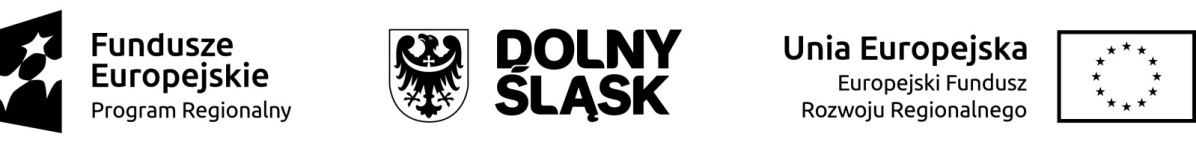 Zarząd Województwa Dolnośląskiego, pełniący funkcję Instytucji Zarządzającej Regionalnym Programem Operacyjnym Województwa Dolnośląskiego 2014-2020 ogłasza nabór wniosków o dofinansowanie realizacji projektówze środków Europejskiego Funduszu Rozwoju Regionalnegow  ramach Regionalnego Programu Operacyjnego Województwa Dolnośląskiego 2014-2020Oś priorytetowa 4 Środowisko i zasobyDziałanie 4.4 Ochrona i udostępnianie zasobów przyrodniczychPoddziałanie 4.4.1 Ochrona i udostępnianie zasobów przyrodniczych – konkursy horyzontalne4.4.H. Budowa i modernizacja niezbędnej infrastruktury w zakresie przystani i portów rzecznych służącej kanalizacji ruchu turystycznego w celu ochrony i udostępniania cennych przyrodniczo terenów rzeki Odry.Nr naboru RPDS.04.04.01-IZ.00-02-397/20Wrocław,  styczeń 2021 r.I. Postanowienia ogólneRegulamin w szczególności określa cel i zakres konkursu, zasady jego organizacji, warunki uczestnictwa, sposób wyboru projektów oraz pozostałe informacje niezbędne podczas przygotowywania wniosków o dofinansowanie realizacji projektu w ramach Regionalnego Programu Operacyjnego Województwa Dolnośląskiego 2014-2020 – Oś priorytetowa 4 Środowisko i zasoby, Działanie 4.4 Ochrona i udostępnianie zasobów przyrodniczych, Poddziałanie 4.4.1 Ochrona i udostępnianie zasobów przyrodniczych – konkursy horyzontalne.Regulamin oraz wszystkie niezbędne do złożenia w konkursie dokumenty są dostępne na stronie internetowej RPO WD 2014-2020 http://rpo.dolnyslask.pl/ oraz na portalu Funduszy Europejskich: http://www.funduszeeuropejskie.gov.pl.Przystąpienie do konkursu jest równoznaczne z akceptacją przez Wnioskodawcę postanowień Regulaminu. W kwestiach nieuregulowanych regulaminem konkursu, zastosowanie mają odpowiednie przepisy prawa polskiego i Unii Europejskiej. Wybór projektów do dofinansowania jest przeprowadzany w sposób przejrzysty, rzetelny  i bezstronny. Wnioskodawcom zapewniony jest równy dostęp do informacji o warunkach i sposobie wyboru projektów do dofinansowania oraz równe traktowanie. Do postępowania w zakresie ubiegania się o dofinansowanie oraz udzielania dofinansowania nie stosuje się ustawy z dnia 14 czerwca 1960 r. – Kodeks postępowania administracyjnego, z wyjątkiem przepisów dotyczących wyłączenia pracowników organu, sposobu obliczania terminów, doręczenia pisemnej informacji do Wnioskodawcy (w szczególności o zakończeniu oceny jego projektu i jej wyniku).Wszelkie terminy realizacji określonych czynności wskazane w regulaminie konkursu, jeśli nie wskazano inaczej, wyrażone są w dniach kalendarzowych. Jeżeli koniec terminu przypada na dzień ustawowo wolny od pracy lub sobotę, za ostatni dzień terminu uważa się najbliższy następny dzień roboczy. II. Pełna nazwa i adres właściwej instytucji organizującej konkurs:Instytucją Organizującą Konkurs [IOK] jest Zarząd Województwa Dolnośląskiego, pełniący funkcję Instytucji Zarządzającej Regionalnym Programem Operacyjnym Województwa Dolnośląskiego 2014-2020 [IZ RPO WD].Zadania związane z naborem realizuje Departament Funduszy Europejskich w Urzędzie Marszałkowskim Województwa Dolnośląskiego – ul. Mazowiecka 17, 50-412 Wrocław.III. Przedmiot konkursu, w tym typy projektów podlegających dofinansowaniu:Przedmiotem konkursu jest realizowany na terenie Województwa Dolnośląskiego za wyjątkiem obszarów ZIT WrOF, ZIT AJ i ZIT AW typ projektu 4.4.H. określony w Osi Priorytetowej 4 Środowisko i zasoby, Działanie 4.4 Ochrona i udostępnianie zasobów przyrodniczych, dotyczący:Budowy i modernizacji niezbędnej infrastruktury w zakresie przystani i portów rzecznych służącej kanalizacji ruchu turystycznego w celu ochrony i udostępniania cennych przyrodniczo terenów rzeki Odry.Przez port lub przystań należy rozumieć akwen i grunt oraz związaną z nimi infrastrukturę, znajdującą się w granicach portu lub przystani -  art. 5 ust. 1 pkt 3 ustawy z dnia 21 grudnia 2000 r. o żegludze śródlądowej (Dz. U. z 2019 r. poz. 1568). Kanalizacja ruchu turystycznego w celu udostępniania cennych przyrodniczo terenów rzeki Odry –  oznacza iż ww. port lub przystań muszą być zlokalizowane bezpośrednio przy Odrze i obejmować w swoim zakresie tereny Natura 2000.Ponadto, w ramach przedmiotowego typu projektu możliwe jest uzupełniające wsparcie (w wysokości do 40% wydatków kwalifikowalnych projektu) na zwiększenie dostępności do dofinansowywanej infrastruktury w postaci szlaków rowerowych.Przez zwiększenie dostępności do dofinansowywanej infrastruktury w postaci szlaków rowerowych należy rozumieć rozwiązanie systemowe w ramach jednego projektu, mające na celu połączenie dofinansowywanej infrastruktury w zakresie przystani i/lub portów rzecznych poprzez wybudowanie, zmodernizowanie, doposażenie, lepsze oznakowanie lub połączenie z już istniejącymi  szlakami rowerowymi wraz z małą infrastrukturą towarzyszącą. Jako szlaki rowerowe należy rozumieć drogi dla rowerów, zgodnie z definicją z ustawy z dnia 20 czerwca 1997 r. Prawo o ruchu drogowym oraz inne wytyczone w terenie ścieżki przeznaczone dla ruchu rowerów, oznakowane  jednolitymi znakami (symbolami), które zapewniają bezpieczne korzystanie z nich (w tym pasy ruchu dla rowerów których wydatki nie będą kwalifikowalne). Szlaki rowerowe  nie muszą w całości przebiegać po terenach cennych przyrodniczo, ale muszą bezpośrednio łączyć się z portem lub przystanią zlokalizowanymi na obszarze Natura 2000.Szlaki rowerowe  nie muszą w całości przebiegać po terenach cennych przyrodniczo, ale muszą bezpośrednio łączyć się z portem lub przystanią zlokalizowanymi na obszarze Natura 2000. Szlaki rowerowe  realizowane  w ramach projektu mogą być oddzielnymi odcinkami, jednak  po zakończeniu projektu muszą   stanowić całość –  połączony system szlaków rowerowych. W ramach przedstawionej definicji możliwe jest wsparcie na oznakowanie szlaków rowerowych (w tym także tablic informacyjnych służących edukacji ekologicznej  dot. obszarów N2000 usytuowanych przy tych ścieżkach), utworzenie miejsc do pozostawiania rowerów wyposażonych w stojaki rowerowe oraz np. ławki  (jako mała infrastruktura towarzysząca). Z przedmiotu konkursu wykluczony zostanie zakres inwestycji nie podlegających dofinansowaniu , tj. typy projektów określone w Osi Priorytetowej IV, Działanie 4.4, w schemacie 4.4.A -4.4.D, 4.4.F, 4.4.G (z zachowaniem możliwości dofinansowania tablic informacyjnych dot. obszarów Natura 2000). Ponadto w ramach tego konkursu wykluczeniu będą podlegały wydatki kwalifikujące się do wsparcia w ramach całego działania 4.5 Bezpieczeństwo.Niekwalifikowalne w ramach przedmiotowego konkursu są również:–	wydatki na zakup rowerów, kajaków i innego sprzętu sportowo-rekreacyjnego, –	wydatki dot. budowy, przebudowy, wyposażenia obiektów handlowo-usługowych,–	wydatki powyżej  5% całkowitych wydatków kwalifikowalnych na drogi dojazdowe do portów i/lub przystani,wydatki dot. pasów ruchu dla rowerów nie spełniające wymogów dróg dla rowerów  zdefiniowanych w ustawie z dnia 20 czerwca 1997 r. Prawo o ruchu drogowym,–	wydatki powyżej 40% całkowitych wydatków kwalifikowalnych na zwiększenie dostępności do dofinansowywanej infrastruktury w postaci szlaku rowerowego wraz z małą infrastrukturą towarzyszącą.Dofinansowanie nie może być przyznane na projekt zakończony zgodnie z art. 65 ust. 6 Rozporządzenia ogólnego, tj. fizycznie ukończony lub w pełni zrealizowany przed przedłożeniem IOK wniosku o dofinansowanie, niezależnie od tego, czy wszystkie powiązane płatności zostały dokonane przez Wnioskodawcę.Wszystkie przedsięwzięcia muszą uwzględniać konieczność dostosowania infrastruktury 
i wyposażenia do potrzeb osób z niepełnosprawnościami (jako obowiązkowy element projektu). Sfinansowana w ramach projektu, szeroko rozumiana infrastruktura (w tym technologie 
i systemy informacyjno-komunikacyjne) ma zwiększać dostępność i eliminować bariery dla osób 
z niepełnosprawnościami oraz być zgodna z zapisami „Wytycznych w zakresie realizacji zasady równości szans i niedyskryminacji, w tym dostępności dla osób z niepełnosprawnościami oraz zasady równości szans kobiet i mężczyzn w ramach funduszy unijnych na lata 2014-2020” zwłaszcza w zakresie stosowania standardów dostępności dla polityki spójności na lata 2014-2020.Dopuszcza się w uzasadnionych przypadkach, neutralny wpływ produktów projektu na zasadę niedyskryminacji (w tym niedyskryminacji ze względu na niepełnosprawność). Jeżeli Wnioskodawca uznaje, że jego projekt ma neutralny wpływ na realizację tej zasady, wówczas taką deklarację wraz z uzasadnieniem powinien zawrzeć w treści wniosku o dofinansowanie. Neutralność produktu projektu musi wynikać wprost z zapisów wniosku o dofinansowanie. Należy także zwrócić uwagę na to, iż o pozytywnym wpływie na zasadę niedyskryminacji świadczy także zastosowanie w zlecanych w ramach projektu zamówieniach publicznych klauzul społecznych (dotyczących osób z niepełnosprawnościami) a także dostępna dla osób 
z niepełnosprawnościami strona internetowa. Nie zwalnia to jednak Wnioskodawcy 
z konieczności dostosowania infrastruktury i wyposażenia do potrzeb osób 
z niepełnosprawnościami. Wypełniając wniosek o dofinansowanie, należy zapoznać się z zapisami „Wytycznych w zakresie realizacji zasady równości szans i niedyskryminacji, w tym dostępności dla osób 
z niepełnosprawnościami oraz zasady równości szans kobiet i mężczyzn w  ramach funduszy unijnych na lata 2014–2020” oraz materiałami znajdującymi się na stronie internetowej: www.power.gov.pl/dostepnosc oraz w zakładce [Dowiedz się więcej o Programie] -> [Poznaj Fundusze Europejskie bez barier] znajdującej się na stronie internetowej RPO WD: http://rpo.dolnyslask.pl/o-projekcie/poznaj-fundusze-europejskie-bez-barier/, w tym 
z Poradnikiem opublikowanym przez Ministerstwo Inwestycji i Rozwoju „Realizacja zasady równości szans i niedyskryminacji, w tym dostępności dla osób z niepełnosprawnościami”. Ponadto zwraca się uwagę, że obowiązują również nowe przepisy prawa krajowego w zakresie dostępności, tj. ustawa z 4 kwietnia 2019 r. o dostępności cyfrowej stron internetowych 
i aplikacji mobilnych podmiotów publicznych, która nakłada obowiązek spełnienia przez podmioty publiczne wymagań w zakresie dostępności cyfrowej stron internetowych i aplikacji mobilnych zgodnie z wymogami zawartymi w ust. 1 art. 5. Przedmiotowa ustawa odwołuje się do standardów WCAG 2.1 AA i rozszerza wymagania zawarte w „Standardach dostępności dla polityki spójności 2014-2020”, będące załącznikiem nr 2 do ww. wytycznych (standardy te dotyczyły WCAG 2.0 AA). Ponadto obowiązuje ustawa z dnia 19 lipca 2019 r. o zapewnianiu dostępności osobom ze szczególnymi potrzebami, która nakłada również inne obowiązki skierowane przede wszystkim do podmiotów sektora finansów publicznych dotyczące m.in. dostępności architektonicznej. Wymienione minimalne wymogi stanowią uzupełnienie wymogów stawianych w załączniku nr 2 do „Wytycznych w zakresie równości szans 
i niedyskryminacji, w tym dostępności dla osób z niepełnosprawnościami oraz zasady równości szans kobiet i mężczyzn w ramach funduszy unijnych na lata 2014-2020”.Warunki oraz preferencje w zakresie realizacji projektów szczegółowo określają „Kryteria wyboru projektów w ramach RPO WD 2014-2020”, zatwierdzone Uchwałą nr 2/15 Komitetu Monitorującego RPO WD 2014-2020 z dnia 6 maja 2015 r. z późn. zm., zamieszczone na stronie internetowej RPO WD: http://rpo.dolnyslask.pl/posiedzenia-i-uchwaly/ [„Wyciąg z Kryteriów wyboru projektów” obowiązujących dla naboru stanowi Załącznik nr 1 do Regulaminu].Kategorie interwencji dla niniejszego konkursu:091	Rozwój i promowanie potencjału turystycznego obszarów przyrodniczych – jako kategoria dominująca; 092	Ochrona, rozwój i promowanie publicznych walorów turystycznych;  090	Ścieżki rowerowe i piesze.IV. Typy Wnioskodawców/Beneficjentów oraz Partnerów: O dofinansowanie w ramach konkursu mogą ubiegać się:•	jednostki samorządu terytorialnego, ich związki i stowarzyszenia; •	jednostki organizacyjne jst; •	administracja rządowa; •	PGL Lasy Państwowe i jego jednostki organizacyjne; •	kościoły i związki wyznaniowe oraz osoby prawne kościołów i związków wyznaniowych; •	organizacje pozarządowe; •	LGD; •	spółki prawa handlowego, w których udział większościowy – ponad 50% akcji, udziałów, itp. – posiadają jednostki sektora finansów publicznych;•	szkoły wyższe, ich związki i porozumienia;•	jednostki naukowe.Partnerem w projekcie może być tylko podmiot wskazany powyżej.V. Kwota przeznaczona na dofinansowanie projektów w konkursie: Alokacja przeznaczona na konkurs wynosi 7 227 187 EUR, tj.    31 974 520 PLN (zgodnie z obowiązującym w czerwcu 2020 r. kursem, tj. 1 EUR =   4,4242 PLN).Ze względu na kurs euro kwota dostępnej alokacji może ulec zmianie. Dokładna kwota dofinansowania zostanie określona na etapie zatwierdzania listy ocenionych projektów, tj. rozstrzygnięcia konkursu (wyboru do dofinansowania).Kwota alokacji do czasu rozstrzygnięcia naboru może ulec zmniejszeniu również ze względu na wybór w ramach Działania projektów do dofinansowania w wyniku przeprowadzonej procedury odwoławczej.IOK może zwiększyć kwotę przeznaczoną na dofinansowanie projektów w konkursie w trakcie trwania naboru (poprzez zmianę Regulaminu konkursu) lub po rozstrzygnięciu konkursu –  z uwzględnieniem możliwości dofinansowania kolejnych projektów na liście według liczby otrzymanych punktów, zgodnie z zasadą równego traktowania (dofinansowanie wszystkich projektów, które uzyskały wymaganą liczbę punktów albo dofinansowanie kolejno projektów, które uzyskały wymaganą liczbę punktów oraz taką samą ocenę).VI. Minimalna wartość wnioskowanego dofinansowania: Nie dotyczy.W konkursie ustala się minimalną wartość wydatków kwalifikowalnych w projekcie:  10 000 000 PLN.VII. Maksymalna wartość wydatków kwalifikowalnych projektu:Wnioskowana w projekcie wartość dofinansowania w ramach konkursu nie może być większa niż alokacja przeznaczona na konkurs.VIII. Maksymalny dopuszczalny poziom dofinansowania projektu lub maksymalna dopuszczalna kwota do dofinansowania projektu: Maksymalny poziom dofinansowania UE na poziomie projektu wynosi: w przypadku projektu nieobjętego pomocą publiczną – maksymalnie 85% kosztów kwalifikowalnych (z uwzględnieniem dochodu poprzez zastosowanie tzw. metodyki luki finansowej, o której mowa w art. 61 ust. 1-7 rozporządzenia 1303  – jeśli dotyczy);w przypadku projektu objętego pomocą de minimis, maksymalny poziom dofinansowania wyniesie 85% kosztów kwalifikowalnych z zastrzeżeniem, że całkowita kwota pomocy de minimis dla danego podmiotu (Beneficjenta / Partnera) w okresie trzech lat podatkowych (z uwzględnieniem wnioskowanej kwoty pomocy de minimis oraz pomocy de minimis otrzymanej z innych źródeł) nie może przekroczyć równowartości 200 tys. euro; w przypadku projektów objętych pomocą publiczną na podstawie art. 55 rozporządzenia 651/2014) – kwota pomocy nie przekracza różnicy między kosztami kwalifikowalnymi a zyskiem operacyjnym z inwestycji. Za koszty kwalifikowalne uznaje się koszty inwestycji w rzeczowe aktywa trwałe oraz wartości niematerialne i prawne. Zysk operacyjny odlicza się od kosztów kwalifikowalnych ex ante albo poprzez mechanizm wycofania. Kwota dofinansowania nie może przekroczyć wartości 85% kosztów kwalifikowalnych projektu.W przypadku pomocy nieprzekraczającej 2 mln EUR, jako alternatywę do powyższej metody, można ustalić maksymalną kwotę pomocy na poziomie 80 % kosztów kwalifikowalnych.IX. Minimalny wkład własny jako % wydatków kwalifikowalnychMinimalny wkład własny (pokryty ze środków własnych lub innych źródeł finansowania) wynosi: w przypadku projektu bez pomocy publicznej - 15 % kosztów kwalifikowalnych;w przypadku pozostałych projektów - zgodnie z poziomem wynikającym z kalkulacji luki finansowej lub poziomu pomocy publicznej / de minimis.z zastrzeżeniem, że całkowita kwota pomocy de minimis dla danego podmiotu (Beneficjenta / Partnera) w okresie trzech lat podatkowych (z uwzględnieniem wnioskowanej kwoty pomocy de minimis oraz pomocy de minimis otrzymanej z innych źródeł) nie może przekroczyć równowartości 200 000 EUR.X. Termin, miejsce i forma składania wniosków o dofinansowanie projektu: Wnioskodawca wypełnia wniosek o dofinansowanie za pośrednictwem aplikacji Generator Wniosków o dofinansowanie EFRR, dostępnej na stronie: https://snow-umwd.dolnyslask.pl/ i przesyła do IOK w ramach niniejszego konkursu w terminie:od godz. 8:00 dnia 15 lipca 2020 r. do godz. 15:00 dnia 30 lipca 2021r.Logowanie do Generatora Wniosków w celu wypełnienia i złożenia wniosku o dofinansowanie będzie możliwe w czasie trwania naboru wniosków. Aplikacja służy do przygotowania wniosku 
o dofinansowanie projektu realizowanego w ramach Regionalnego Programu Operacyjnego Województwa Dolnośląskiego 2014-2020. System umożliwia tworzenie, edycję oraz wydruk wniosków o dofinansowanie, a także zapewnia możliwość ich złożenia do właściwej instytucji.  Wniosek powinien zostać złożony wyłącznie za pośrednictwem aplikacji Generator Wniosków 
o dofinansowanie EFRR (dalej Generator Wniosków), dostępnej na stronie: https://snow-umwd.dolnyslask.pl/ we wskazanym w Regulaminie terminie.  Wnioskodawca nie składa wersji papierowej wniosku o dofinansowanie na etapie aplikowania i oceny. Złożona do IOK wersja papierowa wniosku o dofinansowanie nie będzie podlegać ocenie oraz zwrotowi do Wnioskodawcy. IOK nie wymaga podpisu elektronicznego (z wykorzystaniem ePUAP lub certyfikatu kwalifikowanego) wniosku o dofinansowanie złożonego w aplikacji Generator Wniosków 
o dofinansowanie EFRR.Skany załączanych w Generatorze Wniosków załączników będących kopiami dokumentów muszą być potwierdzone „za zgodność z oryginałem” przez:osoby uprawnione do podpisania wniosku o dofinansowanie zgodnie z dokumentami statutowymi lub załączonym do wniosku pełnomocnictwem – jeżeli właścicielem dokumentu potwierdzanego „za zgodność” jest Wnioskodawca, lub właściciela dokumentu potwierdzanego „za zgodność” niebędącego Wnioskodawcą – jeżeli właścicielem dokumentu potwierdzanego „za zgodność” jest podmiot inny niż Wnioskodawca np. Partner, podmiot realizujący projekt. Wnioski wypełnione w języku obcym (obowiązuje język polski) nie będą rozpatrywane.  Za datę wpływu wniosku o dofinansowanie do IOK uznaje się datę skutecznego złożenia (wysłania) wniosku za pośrednictwem aplikacji Generator Wniosków o dofinansowanie EFRR. W przypadku problemów technicznych z systemem informatycznym SNOW należy niezwłocznie zgłosić problem na adres email: gwnd@dolnyslask.pl.Wnioski robocze w aplikacji Generator Wniosków o dofinansowanie EFRR są uznawane za złożone nieskutecznie i nie podlegają ocenie.W przypadku złożenia (wysłania) wniosku o dofinansowanie projektu w aplikacji Generator Wniosków o dofinansowanie po terminie wskazanym w Regulaminie i w ogłoszeniu o konkursie wniosek pozostawia się bez rozpatrzenia.Złożenie wniosku o dofinansowanie w Generatorze Wniosków o dofinansowanie EFRR oznacza potwierdzenie zgodności wskazanej w nim treści, w szczególności oświadczeń zawartych 
w dokumencie (i załącznikach, które stanowią jego integralną część) ze stanem faktycznym.Oświadczenia oraz dane zawarte we wniosku o dofinansowanie projektu są składane pod rygorem odpowiedzialności karnej za składanie fałszywych zeznań (z wyłączeniem oświadczenia, o którym mowa w art. 41 ust. 2 pkt 7c ustawy wdrożeniowej, tj. oświadczenia dotyczącego świadomości skutków niezachowania wskazanej formy komunikacji). Wniosek o dofinansowanie projektu zawiera klauzulę następującej treści: „Jestem świadomy odpowiedzialności karnej za złożenie fałszywych oświadczeń”, która zastępuje pouczenie IOK o odpowiedzialności karnej za składanie fałszywych zeznań.Wnioskodawca ma możliwość wycofania wniosku o dofinansowanie podczas trwania konkursu oraz na każdym etapie jego oceny. Należy wówczas złożyć do IOK pismo z prośbą o wycofanie wniosku podpisane przez osobę uprawnioną (osoby uprawnione) do podejmowania decyzji 
w imieniu Wnioskodawcy zgodnie z zapisami pkt 19 Regulaminu.IOK zastrzega sobie możliwość wydłużenia terminu składania wniosków o dofinansowanie lub złożenia ich w innej formie niż wyżej opisana. Decyzja w powyższej kwestii zostanie przedstawiona w formie komunikatu we wszystkich miejscach, gdzie opublikowano ogłoszenie.IOK nie przewiduje możliwości skrócenia terminu składania wniosków o dofinansowanie.Forma składania wniosków obowiązuje także przy składaniu każdej poprawionej wersji wniosku 
o dofinansowanie.Biorąc pod uwagę specyfikę przedmiotowego naboru oraz rekomendacje Ministerstwa Funduszy i Polityki Regionalnej z 14 maja 2020 r. (znak: DPA-III.754.1.2020.KM), w celu opracowania elementów studium wykonalności, przeprowadzania analiz, w tym zwłaszcza analizy finansowej, IZ RPO WD utrzymuje wobec Wnioskodawców/ Beneficjentów wymogi wynikające z zawieszonych zapisów rozdziałów od 3 do 11 wytycznych z dnia 10 stycznia 2019 r. w zakresie zagadnień związanych z przygotowaniem projektów inwestycyjnych, w tym projektów generujących dochód i projektów hybrydowych na lata 2014-2020.XI. Sposób i miejsce udostępnienia regulaminu:Wszystkie kwestie dotyczące naboru opisane zostały w Regulaminie, który dostępny jest wraz z załącznikami  na stronie internetowej RPO WD 2014-2020: http://rpo.dolnyslask.pl/ oraz na portalu Funduszy Europejskich: http://www.funduszeeuropejskie.gov.pl.